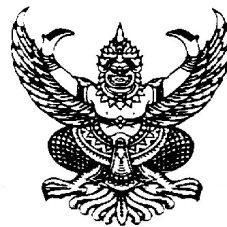 ประกาศองค์การบริหารส่วนตำบลตูมเรื่องมาตรการประหยัดพลังงาน
……………………...................................ตามที่คณะรัฐมนตรี ได้มีมติ เห็นชอบยุทธศาสตร์การแก้ไขปัญหาด้านพลังงานของประเทศและมีมติให้การประหยัดพลังงานเป็นวาระแห่งชาติ โดยกำหนดนโยบายให้ทุกภาคส่วนใช้พลังงานอย่างประหยัดและมีประสิทธิภาพ ส่งเสริมการใช้พลังงานทดแทนหรือพลังงานอื่น   องค์การบริหารส่วนตำบลตูม  ได้เล็งเห็นถึงความสำคัญของการประหยัดพลังงานเพื่อลดค่าใช้จ่ายภาครัฐ และปฏิบัติให้เป็นไปตามนโยบายของรัฐบาล จึงขอให้ทุกหน่วยงานในสังกัดองค์การบริหารส่วนตำบลตูม  ให้ความสำคัญกับมาตรการประหยัดพลังงาน  ประจำปีงบประมาณ  2560  ตามรายละเอียดมาตรการประหยัดพลังงาน ดังนี้

1. การประหยัดน้ำมันเชื้อเพลิง
1.1 ขับขี่รถยนต์ให้เป็นไปตามกฎหมายคือความเร็วไม่เกิน90กม./ชม.เนื่องจากการเปลี่ยนความเร็วจาก 110 กม./ชม. เป็น 90 กม./ชม. สามารถประหยัดน้ำมันได้ร้อยละ 25
1.2 ไม่ควรติดเครื่องขณะจอดคอย ดับเครื่องยนต์ทุกครั้งหากจอดรถเป็นเวลานาน
1.3 ดูแลเครื่องยนต์ให้อยู่ในสภาพที่ดี โดยดูแลตรวจเช็คระบบต่างๆ ของรถยนต์ตามกำหนดวิธีการที่ระบุไว้ในคู่มือประจำรถยนต์
1.4 มีการควบคุมการใช้รถยนต์โดยการจัดทำบันทึกการใช้ยานพาหนะประจำรถยนต์ทุกคันการใช้รถยนต์ต้องจัดทำใบอนุญาตการใช้รถยนต์จากผู้บังคับบัญชา
1.5 กำหนดการใช้รถยนต์ไปติดต่อราชการจังหวัด ปกติสัปดาห์ละ 3 วัน
1.6 กำหนดเส้นทางและวางแผนการเดินทางก่อนทุกครั้ง และการใช้รถยนต์ไปในเส้นทางเดียวกันให้ไปพร้อมกัน และควรให้คนขับรถศึกษาเส้นทางก่อนเดินทางทุกครั้งเพื่อเลือกใช้เส้นทางที่ใกล้ที่สุดหรือใช้เวลาน้อยที่สุด
1.7 ใช้อุปกรณ์การสื่อสารอื่นแทนการเดินทาง เช่นการส่งหนังสือระหว่างหน่วยงานหากเร่งด่วนให้ใช้วิธีส่งทางโทรสาร หากเป็นเอกสารสำคัญก็ใช้วิธีรวบรวมเอกสารแล้วส่งพร้อมกัน หากเป็นเอกสารไม่สำคัญก็ใช้วิธีส่ง E-mail หรือส่งทางไปรษณีย์

2. การประหยัดไฟฟ้า
2.1 ตรวจตราดูแล ปิดสวิตซ์ไฟฟ้าทุกดวงเมื่อพนักงานคนสุดท้ายออกจากสำนักงาน
2.2 ปิดสวิตซ์หลอดไฟฟ้าบางดวงที่ไม่ใช้งานเช่น ในเวลาช่วงพักกลางวัน
2.3 เปิดเครื่องปรับอากาศ ตั้งแต่เวลา 10.00 น. และปิดระหว่าง 12.00 น. – 13.00 น. และก่อนเลิกงาน เวลา 15.30 น.
2.4 ควรปรับอุณหภูมิของเครื่องปรับอากาศไว้ที่ 25 องศาเซลเซียส
2.5 ป้องกันความร้อนเข้าสู่อาคารโดยปิดม่าน มู่ลี่ ติดกันสาด หรือเลื่อนตู้มาติดผนังในด้านที่ไม่ต้องการแสงสว่าง
2.6 ตรวจบำรุงเครื่องปรับอากาศอย่างสม่ำเสมอ โดยทำความสะอาดแผ่นกรองอากาศทุกเดือน และล้างทำความสะอาดชุดระบายความร้อนทุก 6 เดือน
2.7 เลือกใช้อุปกรณ์และเครื่องใช้ไฟฟ้าที่มีประสิทธิภาพสูงโดยคำนึงถึงฉลากเบอร์ 5
2.8 ปิดสวิตซ์คอมพิวเตอร์และเครื่องพิมพ์เมื่อเลิกใช้หรือทำงานเสร็จแล้ว
2.9 ปิดเครื่องถ่ายเอกสารเมื่อหมดเวลาทำงานในแต่ละวันและในวันหยุดราชการ
2.10 ปิดเครื่องใช้ไฟฟ้าทุกชนิดหลังเลิกงาน
2.11 กำหนดเวรยามรักษาการสำนักงานฯ ตรวจและปิดอุปกรณ์เครื่องใช้ไฟฟ้าที่ไม่จำเป็น
2.12 การทำงานในสำนักงานนอกเวลาราชการ ให้กำหนดตามความเหมาะสม

3.วัสดุอุปกรณ์สำนักงาน
3.1 การแก้ไขเอกสาร ควรแก้ไขบนจอคอมพิวเตอร์ และตรวจสอบความถูกต้องให้เรียบร้อยก่อนทำการพิมพ์ เพื่อประหยัดการใช้กระดาษ
3.2 ปิดเครื่องถ่ายเอกสาร เมื่อหมดเวลาทำงานในแต่ละวันและในวันหยุดราชการ
3.3 การแจ้งเวียนหนังสือในสำนักงาน ควรใช้เอกสารฉบับเดียวกันให้อ่านแล้วส่งต่อแทนที่จะ ถ่ายเอกสารหลาย ๆ ชุด หรือใช้กระดาษที่ใช้แล้วด้านเดียวมาถ่ายเอกสาร
3.4 การใช้กระดาษเพื่อถ่ายเอกสารหรือพิมพ์งานควรใช้ทั้ง 2 ด้าน โดยก่อนทิ้งควรตรวจสอบกระดาษทั้งสองด้านว่ามีการใช้หรือไม่
3.5 ใช้ซ้ำซองกระดาษสีน้ำตาลในการส่งเอกสารทั้งภายในและภายนอก
3.6 แยกกระดาษที่ผ่านการใช้ประโยชน์แล้วออกจากของเหลือทิ้งจากสำนักงานเพื่อเปิดโอกาสให้นำกลับมาใช้ใหม่ได้เป็นการลดปริมาณขยะ โดยให้ทุกหน่วยงานกำหนดผู้รับผิดชอบ กำกับดูแลการใช้พลังงานของแต่ละหน่วยงาน

               ทั้งนี้ตั้งแต่บัดนี้เป็นต้นไป

                             ประกาศ ณ วันที่  6 เดือน ตุลาคม  พ.ศ. 2559
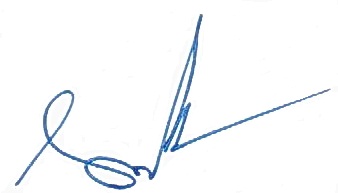 (นายภาณุพันธ์  วุฒิพรชานนท์)
นายกองค์การบริหารส่วนตำบลตูม